10.  «ЗООПАРК-ЦИРК»Методические рекомендации:Беседа «Правила поведения в зоопарке, цирке».Рассматривание иллюстраций, рассказ воспитателя.Д/игра: «Кого не стало».Чтение художественной литературы: К. Чуковского «Айболит».Продуктивная деятельность: «Недорисованные картинки».Организация развивающей среды:Мягкие антропоморфные животные (крупные, средние).Звери и птицы объемные и плоскостные на подставках (мягкие, ПВХ, деревянные)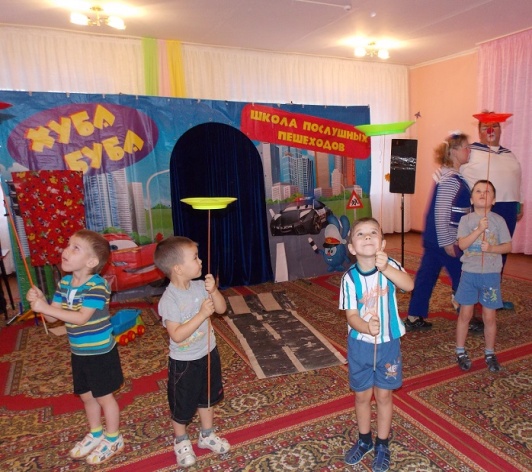 Выполнила буклетвоспитатель МАДОУ детский сад «Родничок» Горькова Е.В.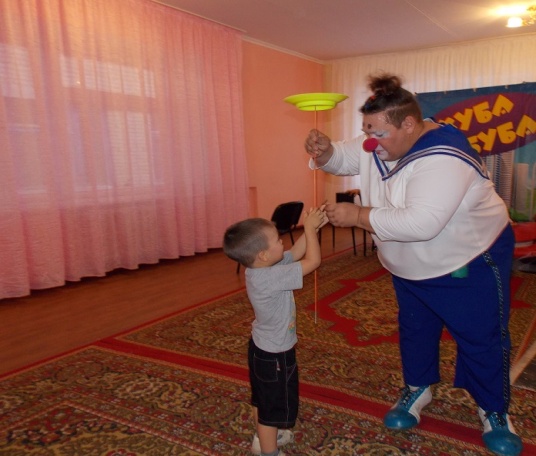 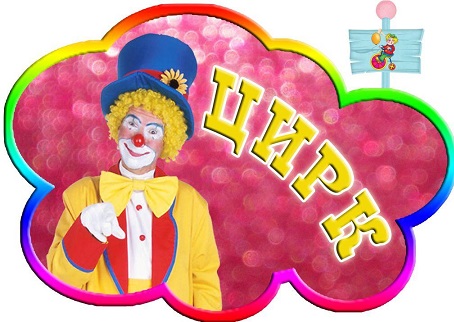 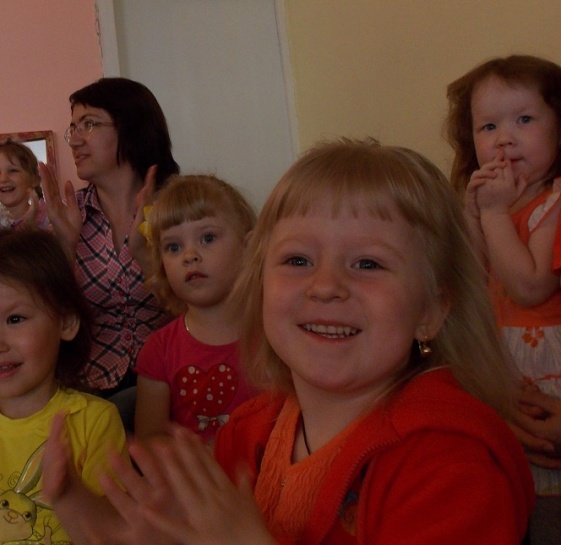 МАДОУ детский сад «Родничок»п. Тюльган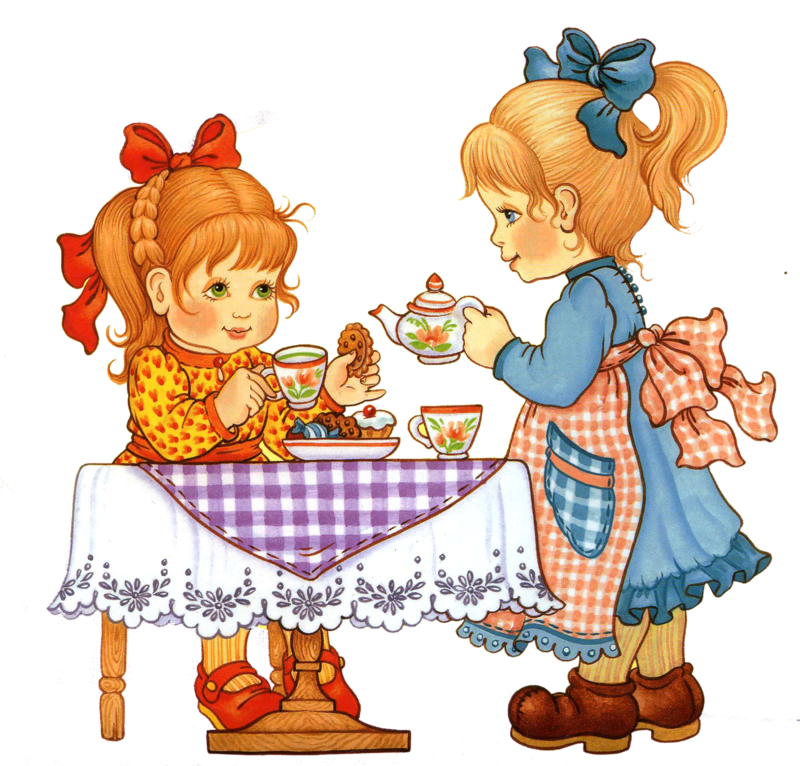 Алгоритм развитиясюжетно-ролевых игр для среднего дошкольного возраста1. «СЕМЬЯ»Методические рекомендации:Беседы: «Кто дома ухаживает за детьми»,  «Мой день рождения», «У меня есть бабушка», «Как вы поздравляли маму дома».Наблюдения дома за родными, рассказы воспитателя.Д/игры: «Какая твоя мама», «На кого ты похож».Чтение художественной литературы: Л. Квитко  «Бабушкины руки», Р. Гамзатов «У меня есть дедушка», В. Вересаев «Братишка», Д. Гребе «Моя семья», В. Шуграева «Мама».Продуктивная деятельность: «Новогодние сувениры», «Печенье к чаю», «Красивая салфеточка для чаепития», «Подарки маме и бабушке».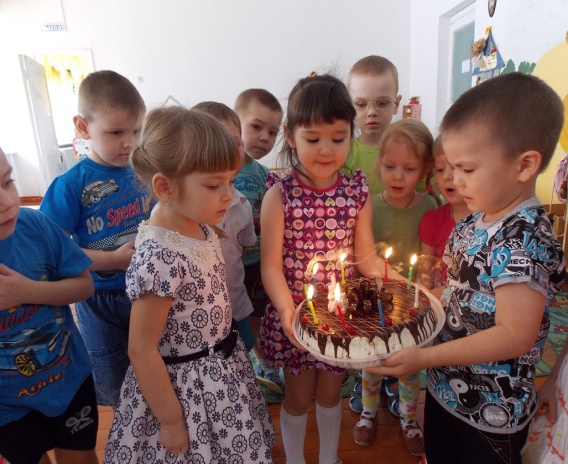 Организация развивающей среды:Комната с предметами быта и мебелью крупного размера. Куклы крупные, куклы средние, набор чайной посуды (крупной и средней), набор кухонной посуды (крупной и средней), набор овощей и фруктов (объемные – муляжи).Комплект кукольных постельных принадлежностей, крупная коляска,кукольные коляски (складные), утюг, гладильная доска, телефон, сумки.Комната с предметами быта и мебелью, куклами – среднего размера. Набор кукол «Семья», тележка-ящик среднего размера, часы.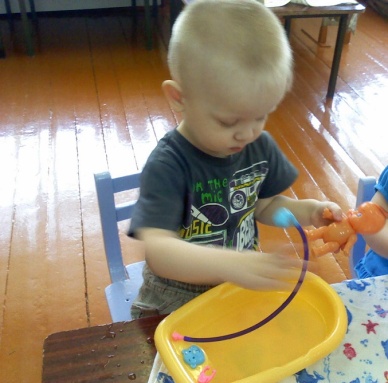 2. «ДЕТСКИЙ САД»Методические рекомендации:Беседы: «Дружные ребята», «Каждой игрушке – свое место», «Как утешить товарища».Наблюдения, рассматривание иллюстраций,  рассказы воспитателя.Д/игры и упражнения: «Что есть в нашей группе», «Назови по имени», «Расскажем зверюшкам, как нужно дружно играть», «Угадай, что я делаю».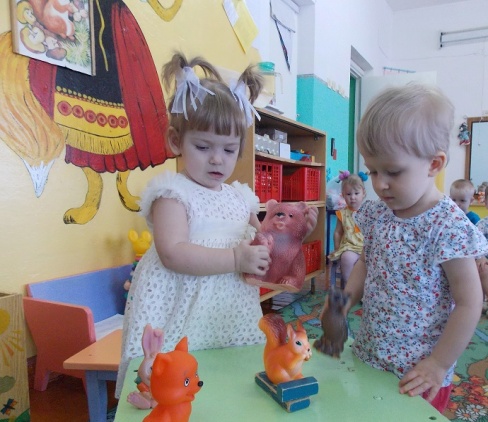 Чтение художественной литературы: Е. Яниковская «Я хожу в детский сад», О. Кригер «На прогулке».Продуктивная деятельность: «Весенние цветы для оформления к празднику».Организация развивающей среды:Используются  игрушки, игровые центры  в группе данного возраста.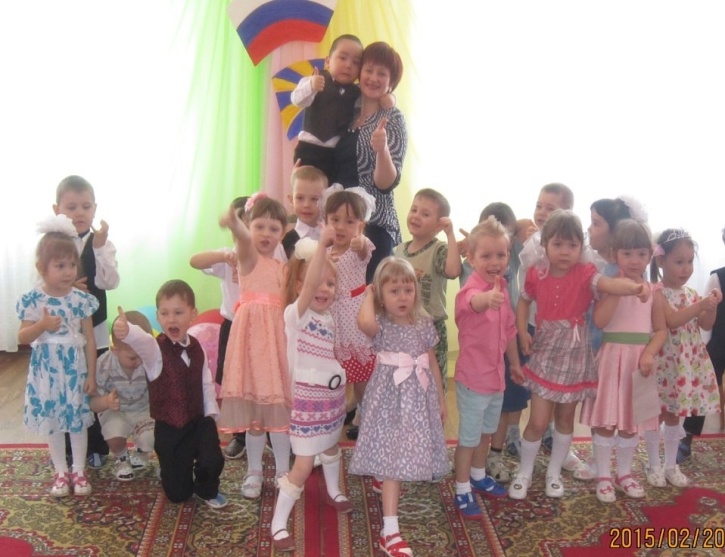 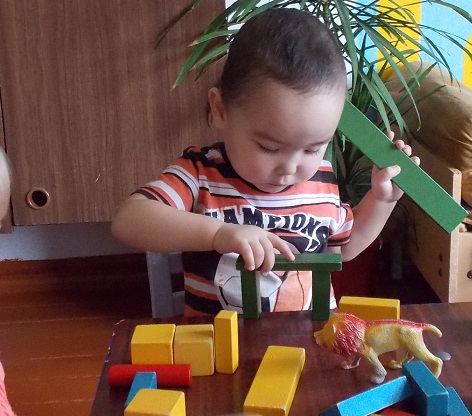 3. «СТРОИТЕЛИ»Методические рекомендации:Беседы: «Какие машины помогают строителям», «Какие дома есть в нашем городе».Наблюдения и экскурсия на строительство дома.Д/игра: «Что для какой профессии».Продуктивная деятельность: «Разные дома».Организация развивающей среды:Крупный строительный материал, объемные модули, предметы-заменители для обыгрывания.Крупный кнопочный конструкторТематические строительные наборы: город, замок, ферма.4.  «БОЛЬНИЦА, ПОЛИКЛИНИКА»Методические рекомендации:Беседы: «Что делать, если поранился», «Что продают в аптеке».Наблюдения, рассматривание иллюстраций, рассказ воспитателя.Д/игры и упражнения: «Что нужно врачу», «Полечим мишку», «Что лишнее».Чтение художественной литературы: А. Барто «Мы с Тамарой».Продуктивная деятельность: «Рецепты врача», «Этикетки для лекарства».Организация развивающей среды:Медицинские принадлежности: фонендоскоп, градусник, бинты, грелка, шприц, халат. Халат с шапочкой, сумка для медсестры, телефон. Ширма, кушетка.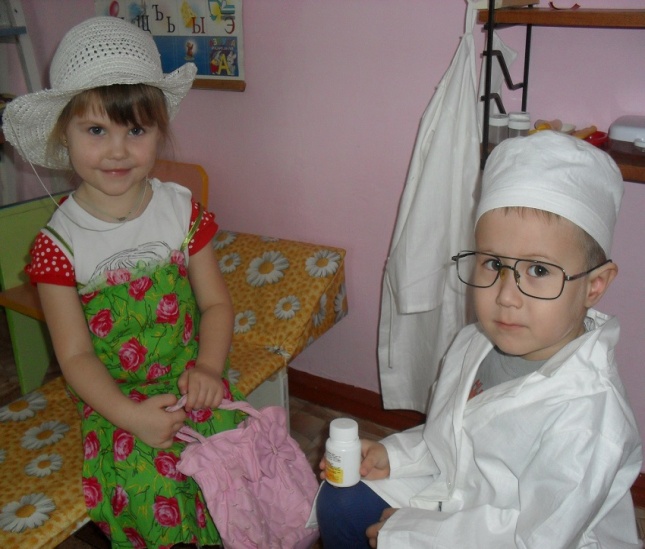 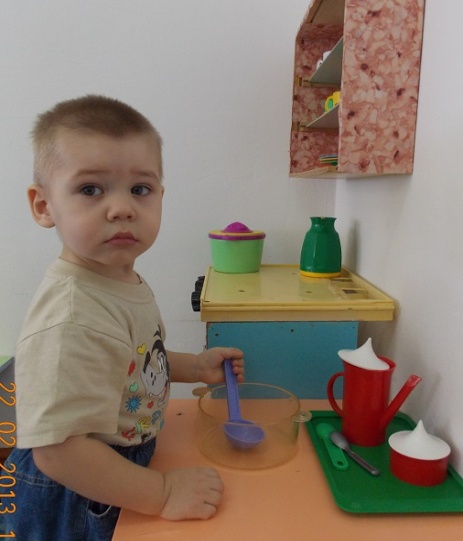 5. «МАГАЗИН»Методические рекомендации:Беседы: «Как вы ходили в магазин за покупками», «Какая бывает посуда», «Вежливые покупатели».Наблюдения, целевая прогулка к магазину, рассказ воспитателя, рассматривание иллюстраций.Д/игры и упражнения: «Для чего такая посуда», «Накроем стол для чая», «Что лишнее».Чтение художественной литературы, стихов, загадок.Продуктивная деятельность: «Фрукты на красивом блюде», «Чайный сервиз».Организация развивающей среды:Конфеты, молоко, фрукты, весы, халат.Хлебные изделия, кондитерские изделия. Чеки, касса.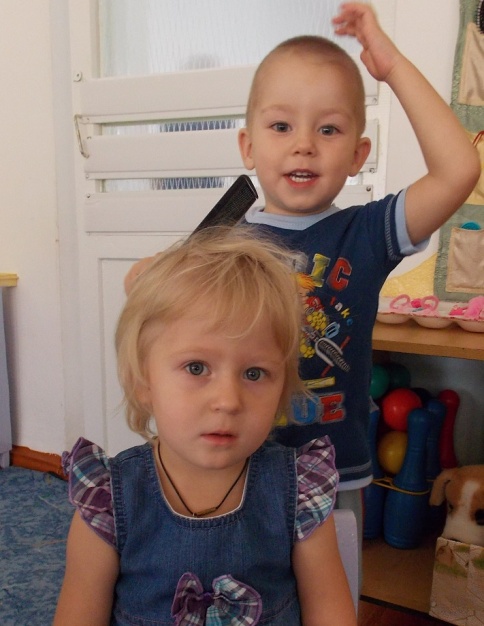 6. «ПАРИКМАХЕРСКАЯ»Методические рекомендации:Беседа «Как мы ходили парикмахеру»Наблюдения, рассматривание иллюстраций, рассказ воспитателя.Д/игры и упражнения: «Завяжи бант кукле», «Кому что».Продуктивная деятельность: «Прическа мамы».Организация развивающей среды:Зеркало, ножницы, расческа.Халат, машинка для бритья, одеколон, касса, специальные стулья, салфетки.Мужской и женский залы.7.  «ТРАНСПОРТ»Методические рекомендации:Беседы: «Чтобы ездила машина», «Что возят и как работают разные машины», «Наш друг светофор».Наблюдения, рассматривание иллюстраций, рассказ воспитателя: «Как работают пожарные», «Скорая помощь».Д/игры и упражнения: «На чем ездят люди», «Опиши и назови», «Правила движения».Чтение художественной литературы: В. Берестов «Про машину», С. Маршак «Пожар».Продуктивная деятельность: «Машина с грузом», «Пожарная машина», «Светофор».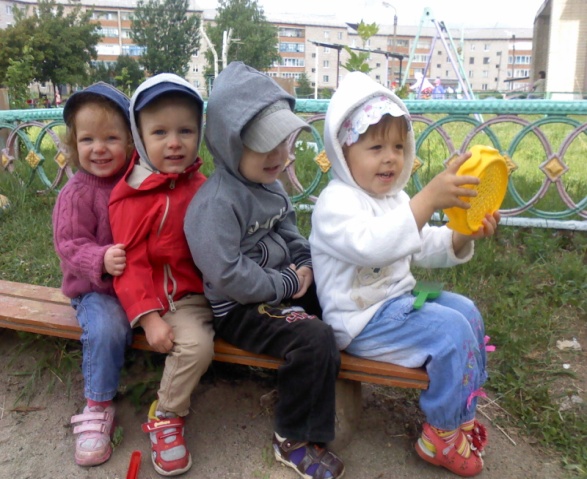 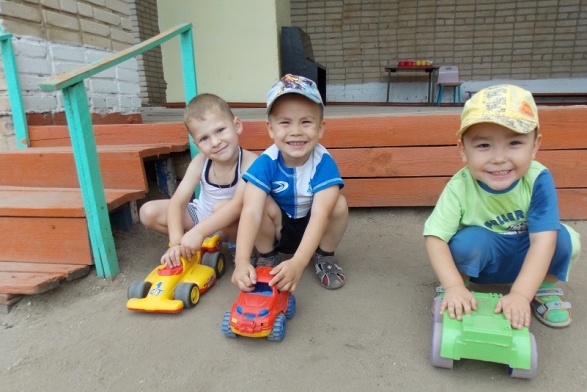 Организация развивающей среды:Грузовик (крупный). Автомобили с открытым верхом (крупный, средний), трамвай, автобус, машина «Скорая помощь» (средний размер), пожарная машина (средний размер, бензоколонка (крупный размер).Паровоз и вагончики с открытым верхом (средний размер), самолет, полосатый жезл, руль. Подъемный кран (крупный),бензозаправочная станция.Гараж (для мелких автомобилей).Набор «Железная дорога» (средний размер), автомобили (мелкие), троллейбус. Руль на подставке, светофор.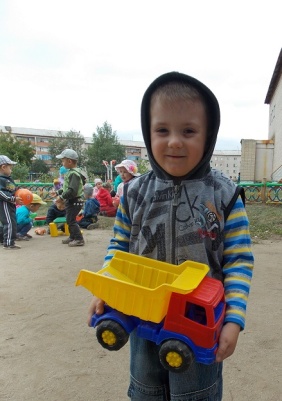 8.  «ПАРОХОД»Методические рекомендации:Беседы: «Как я отдыхал летом», «Кто такие моряки».Рассматривание иллюстраций, рассказ воспитателя.Д/игра «Я знаю пять названий рыб».Чтение художественной литературы: сказка «О рыбаке и рыбке», Д. Хармс «Кораблик».Продуктивная деятельность: «Кит».Организация развивающей среды:Строительный материал (крупный)Бинокль (подзорная труба)Лодка, средних размеровФлажки, спасательный кругПодзорная труба, бинокльШтурвал на подставке, сети, трап.Кораблики, лодки (средних размеров)Фуражка/бескозырка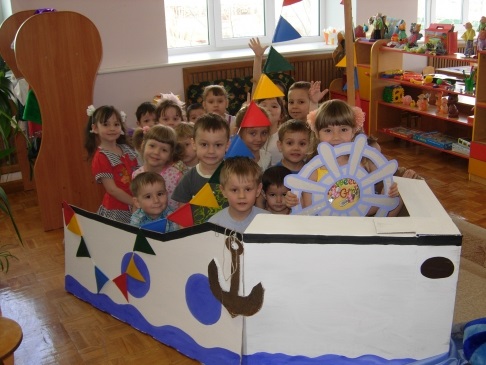 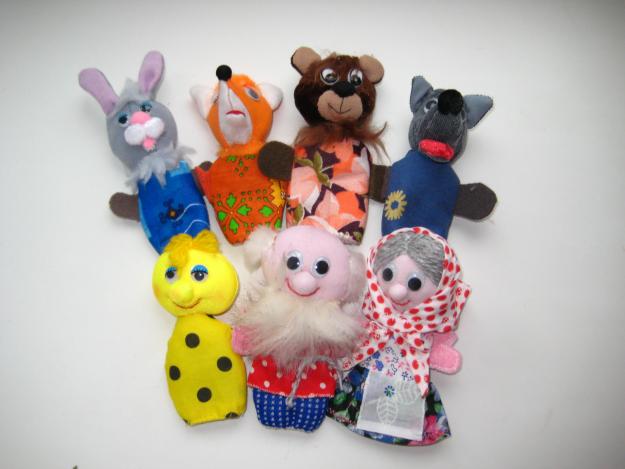 9.  «КУКОЛЬНЫЙ ТЕАТР»Методические рекомендации:Беседа: «Правила поведения в театре».Рассматривание иллюстраций, рассказ воспитателяД/игры и упражнения:«Узнай, кто пришел»Чтение художественной литературы по желанию детей.Продуктивная деятельность: «Билеты в кукольный театр»Организация развивающей среды:Набор наручных кукол би-ба-бо: семья.Набор наручных кукол би-ба-бо: сказочные персонажи.Набор плоскостных фигурок (среднего размера) на подставках: сказочные персонажи.Настольные театры: «Репка», «Курочка ряба», «Колобок».Персонажи кукольного театра, театр ложек, куклы на гипате, настольный.Фигурки-человечки, объемные, мелкие.Фигурки сказочных персонажей, плоскостные на подставках (мелкие).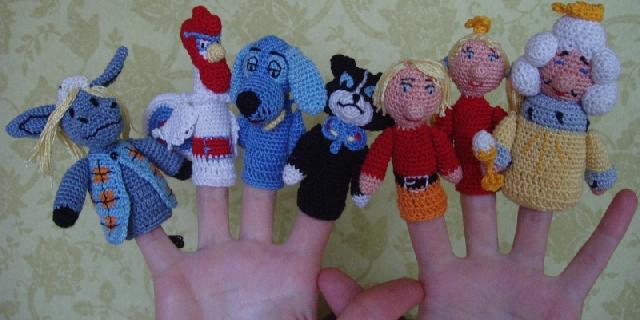 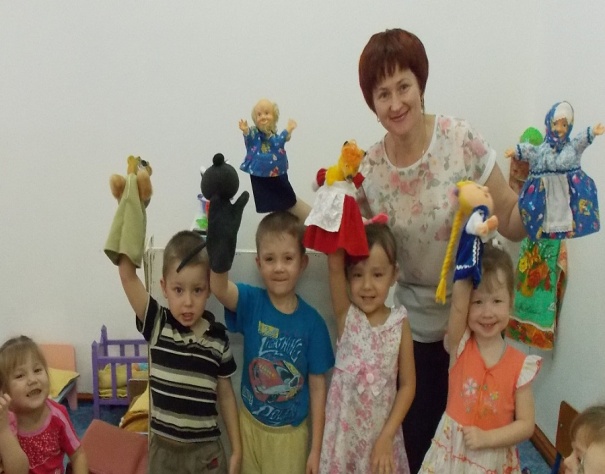 